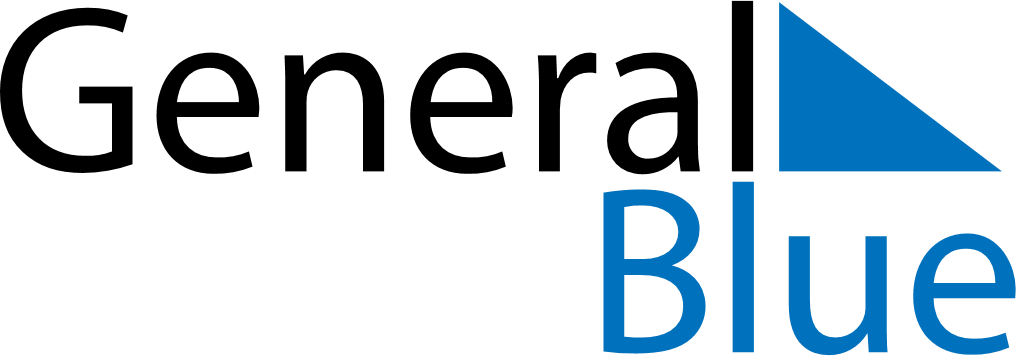 March 2018March 2018March 2018EthiopiaEthiopiaMONTUEWEDTHUFRISATSUN1234Victory at Adwa Day5678910111213141516171819202122232425262728293031Day of Lament